University of LimaFaculty of Engineering Civil Engineering Program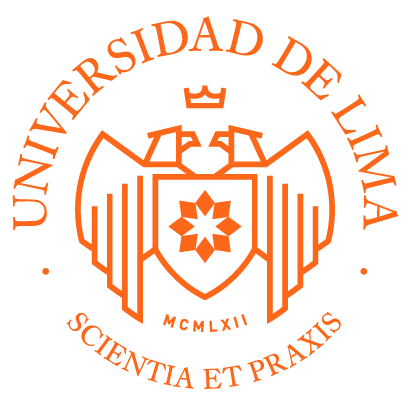 TITLE OF THE RESEARCH projectResearch project to opt for Bachelor’s Degree in Civil EngineeringCode AdvisorAdvisor’s names and surnames Lima – PeruTitleBe brief and descriptive, highlighting the most distinctive features from your research workAuthor(s)xxxxxxxxx@aloe.ulima.edu.peUniversity of LimaAbstract: [Describe the research problem and justify its importance. The research’s purpose or objective must be explained, as well as the methodology used, and its main results or findings. It is recommended to write a maximum of 300 words and not include references].Keywords: [List of keywords which represent the topics covered in the research. At least 5 topics must be placed].PROBLEM STATEMENT[This section presents thee fundamentals about the research. The problem statement is a summary of the knowledge necessary to understand the importance of the research findings].LITERATURE REVIEW[This section presents a structured analysis of the literature review, regarding the problem addressed. It is a sequence of the events that lead to the current situation in the research context. These events must be presented in a way that allows understanding the contribution to a particular knowledge area, the limitations, and further questions].THEORETICAL FRAMEWORK[This section details previous research that provides a theoretical basis or a meaningful background to the knowledge areas involved in the ongoing research].Figure 3.1.Neuronal network model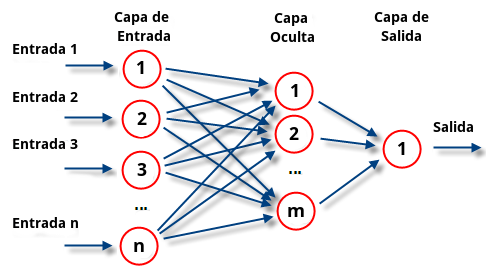 Source: Check the link: http://contenidos.ulima.edu.pe/bibliofiles/gsu/formatos/Formato_tesis_ulima.pdfMATERIALS AND METHODS[This section describes the materials and methods that were used for the experiments and/or the ones used to carry out the research, in a detailed way, enough to allow others in field to continue and replicate the methodology. In addition, the population, the sample, and the research variables must be detailed].Table 4.1.Summary of breeds registered Source: Check the link: http://contenidos.ulima.edu.pe/bibliofiles/gsu/formatos/Formato_tesis_ulima.pdfRESULTS[This section describes the results obtained from the research. The most emblematic results must be presented in this section. These results must be organized in a sequence that corresponds to the objectives, hypotheses, or research questions].Table 5.1.Summary of breeds registeredSource: Check the link enlace http://contenidos.ulima.edu.pe/bibliofiles/gsu/formatos/Formato_tesis_ulima.pdfDISCUSSION[In this section, results’ interpretation and logical, critical, correct, and objective analysis are made, in comparison with the expected results. The discussion is the results’ assessment, the explanation of the whys, based on their contrast with the literature review and theoretical framework].CONCLUSIONS[In this section, the conclusions are formulated and supported, so that they respond to the stated objectives].FUTURE RESEARCH[In this section, suggestions are made for the next phases of the research’s implementation and new research works in the line with the proposed].REFERENCES[This section presents an ordered relation, in order of appearance, of all the sources cited about the theme addressed in the research work. APA format must be used, and the sources are recommended to be 5 years old].RaceQuantityHalf Blood575Siberian161Terrier196Schnauzer200Boxer212Shih Tzu65Pug166Labrador155Shepherd103Poodle68Bulldog99ParámetroTipo de entradaRangoDetalleAgeContinuous0-1Range from 0 to 10 years, more than 10 is considered as 10.SexBinary0 o 10 is male and 1 is femaleBreedContinuous0-1The percentage is assigned regarding to all the breeds in the data.Sun exposureContinuous0-1Low (25%), regular (50%), higher (75%) and constant (75%) exposure(continue)(continuation)DermatitisBinary0 o 10 does not has dermatitis and 1 has dermatitisAlbinismBinary0 o 10 is not albino and 1 is albino